June Calendar Page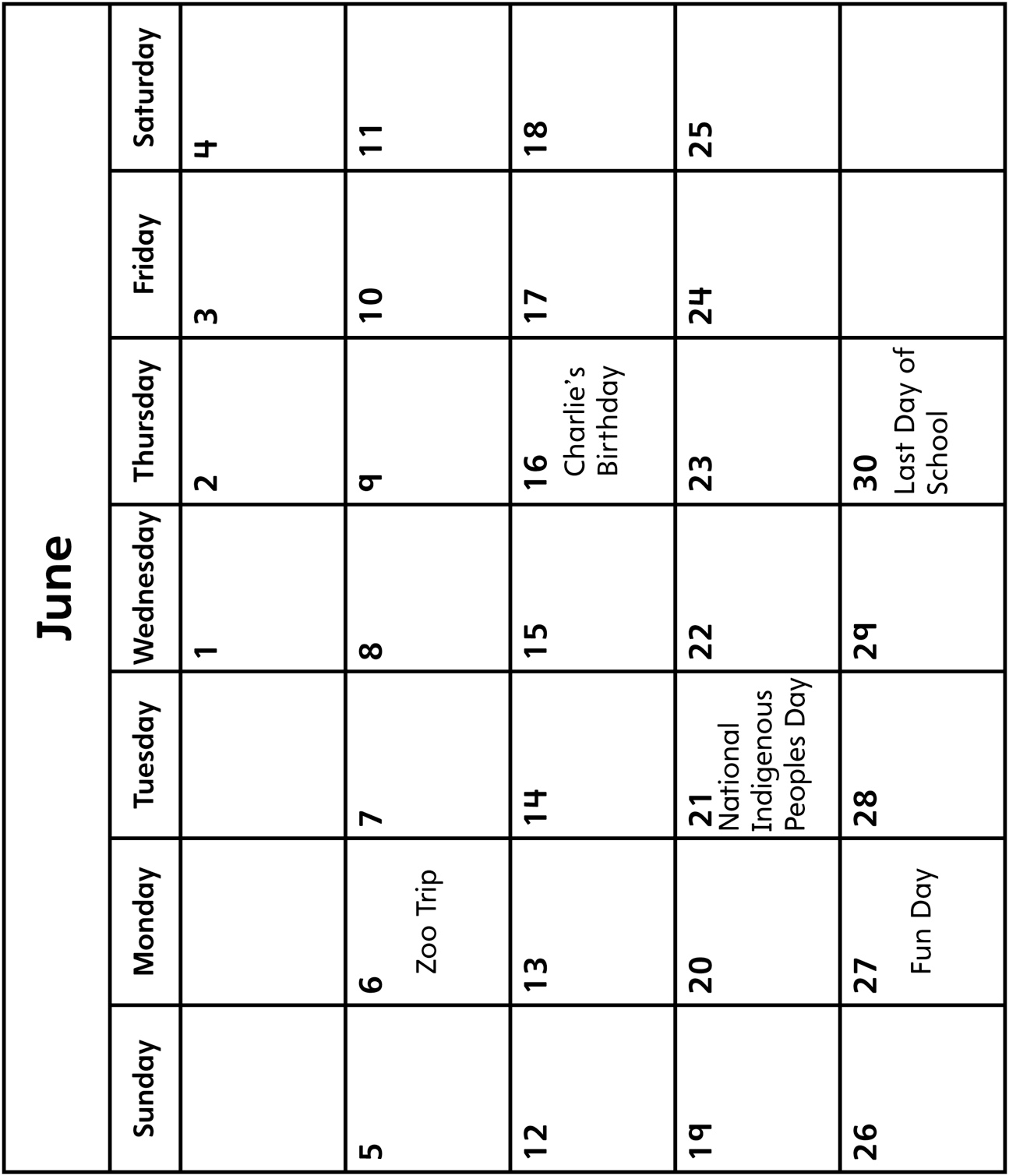 